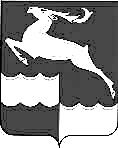 
АДМИНИСТРАЦИЯ КЕЖЕМСКОГО РАЙОНАКРАСНОЯРСКОГО КРАЯПОСТАНОВЛЕНИЕ15.05.2023                                             № 414-п                                          г. КодинскО внесении изменений в постановление Администрации Кежемского района от 17.07.2014 № 780-п «О создании экспертной комиссии Администрации Кежемского района» Руководствуясь ст.ст. 17, 20, 32 Устава Кежемского района ПОСТАНОВЛЯЮ:1. Внести в приложение 1 к постановлению Администрации Кежемского района от 17.07.2014 № 780-п «О создании экспертной комиссии Администрации Кежемского района» (в редакции постановлений Администрации Кежемского района от 21.08.2015 № 791-п, от 07.12.2015 № 1126-п, от 23.11.2016 № 996-п, от 09.11.2017 № 858-п, от 05.09.2018 № 608-п, от 27.05.2019 № 388-п, от 23.10.2020 № 644-п, от 20.07.2021 № 462-п, от 18.04.2022 № 257-п, от 29.09.2022 № 666-п) следующие изменения:1.1. Вывести из состава экспертной комиссии Григорьеву Т. Г.;1.2. Ввести в состав экспертной комиссии Никонову Наталью Ришатовну – начальника Территориального отделения КГКУ «УСЗН» по Кежемскому району Красноярского края (по согласованию).   2. Постановление вступает в силу со дня, следующего за днем его официального опубликования в газете «Кежемский Вестник».Глава района	П.Ф. Безматерных